В соответствии с Федеральными законами от 06.10.2003 № 131-ФЗ «Об общих принципах организации местного самоуправления в Российской Федерации», от 27.07.2010 № 190-ФЗ «О теплоснабжении», Правилами вывода в ремонт и из эксплуатации источников тепловой энергии и тепловых сетей, Постановлением Правительства Российской Федерации от 08.07.2023 № 1130 «Об утверждении Правил вывода в ремонт и из эксплуатации источников тепловой энергии и тепловых сетей, признании утратившими силу некоторых актов Правительства Российской Федерации и пункта 7 изменений, которые вносятся в акты Правительства Российской Федерации по вопросу совершенствования порядка вывода объектов электроэнергетики в ремонт и из эксплуатации, утвержденных постановлением Правительства Российской Федерации от 30 января 2021 г. № 86», руководствуясь статьями 26, 38 Устава города Сосновоборска Красноярского края,ПОСТАНОВЛЯЮ1. Утвердить сводный годовой план ремонтов источников тепловой энергии и тепловых сетей на 2024 год (далее - Сводный годовой план) согласно приложению.2. Рекомендовать ООО «Краевая энергосберегающая компания», МУП «Жилищно-коммунальный сервис» г. Сосновоборска произвести ремонт источников тепловой энергии и тепловых сетей в сроки согласно Сводному годовому плану.3. Контроль за исполнением постановления возложить на заместителя Главы города по вопросам жизнеобеспечения (Д.В. Иванов).4. Постановление опубликовать в городской газете «Рабочий» и разместить на официальном сайте администрации г. Сосновоборска.Глава города Сосновоборска                                                                        А.С. КудрявцевПриложение к постановлению администрации города Сосновоборска 
от 28.11.2023 № 576СВОДНЫЙ ГОДОВОЙ ПЛАН РЕМОНТОВ ИСТОЧНИКОВ ТЕПЛОВОЙ ЭНЕРГИИ И ТЕПЛОВЫХ СЕТЕЙ НА 2024 ГОД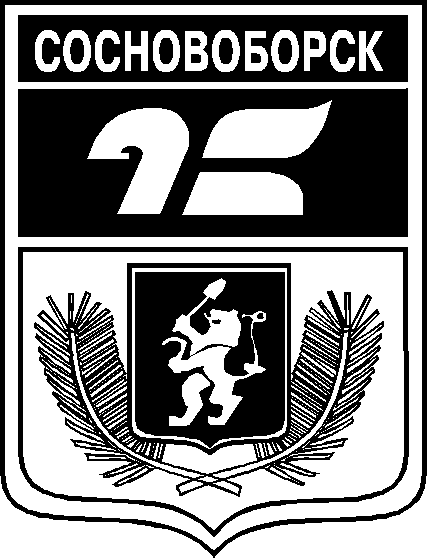 АДМИНИСТРАЦИЯ ГОРОДА СОСНОВОБОРСКАПОСТАНОВЛЕНИЕ28 ноября 2023                                                                                                                        №1576АДМИНИСТРАЦИЯ ГОРОДА СОСНОВОБОРСКАПОСТАНОВЛЕНИЕ28 ноября 2023                                                                                                                        №1576АДМИНИСТРАЦИЯ ГОРОДА СОСНОВОБОРСКАПОСТАНОВЛЕНИЕ28 ноября 2023                                                                                                                        №1576АДМИНИСТРАЦИЯ ГОРОДА СОСНОВОБОРСКАПОСТАНОВЛЕНИЕ28 ноября 2023                                                                                                                        №1576Об утверждении сводного годового плана на ремонт источников тепловой энергии и тепловых сетей на 2024 год№ п/пНаименование источника тепловой энергии и  тепловых сетей ОборудованиеНаименование оборудования, вид ремонта (испытания)Сроки проведения ремонта, испытанийПеречень отключаемых потребителей Примечание12345671ООО «КЭСКО»Основное оборудованиеКотел паровой Е-160-1,4-250БТ (стационарный номер 1).  22.04.2024-18.05.2024Без отключения потребителейВ соответствии с графиком ремонтов основного оборудования ООО «КЭСКО» на 2024г.1ООО «КЭСКО»Основное оборудованиеКотел паровой Е-160-1,4-250БТ(стационарный номер 2)  05.06.2024-30.06.2024Без отключения потребителейВ соответствии с графиком ремонтов основного оборудования ООО «КЭСКО» на 2024г.1ООО «КЭСКО»Основное оборудованиеКотел паровой Е-160-1,4-250БТ   (станционный 3).01.08.2024-25.08.2024Без отключения потребителейВ соответствии с графиком ремонтов основного оборудования ООО «КЭСКО» на 2024г.1ООО «КЭСКО»Основное оборудованиеКотел паровой Е-160-1,4-250БТ   (станционный 4).Пылепроводы верхнего и нижнего яруса 4А, 4Б, 4В, 4Г, изготовление и замена.03.07.2024-29.07.2024Без отключения потребителейВ соответствии с графиком ремонтов основного оборудования ООО «КЭСКО» на 2024г.1ООО «КЭСКО»Основное оборудованиеКотел ГМ-50-14/250                            (станционный 1).   13.02.2024-22.02.2024Без отключения потребителейВ соответствии с графиком ремонтов основного оборудования ООО «КЭСКО» на 2024г.1ООО «КЭСКО»Основное оборудованиеКотел ГМ-50-14/250                            (станционный 3).26.02.2024-06.03.2024Без отключения потребителейВ соответствии с графиком ремонтов основного оборудования ООО «КЭСКО» на 2024г.1ООО «КЭСКО»Основное оборудованиеКотел водогрейный ПТВМ-100                        (станционный 1).08.04.2024-17.04.2024Без отключения потребителейВ соответствии с графиком ремонтов основного оборудования ООО «КЭСКО» на 2024г.1ООО «КЭСКО»Основное оборудованиеКотел водогрейный ПТВМ-100                        (станционный 2).25.03.2024-03.04.2024Без отключения потребителейВ соответствии с графиком ремонтов основного оборудования ООО «КЭСКО» на 2024г.1ООО «КЭСКО»Основное оборудованиеКотел водогрейный ПТВМ-100                        (станционный 4).12.03.2024-21.03.2024Без отключения потребителейВ соответствии с графиком ремонтов основного оборудования ООО «КЭСКО» на 2024г.1ООО «КЭСКО»Основное оборудованиеКотел водогрейный КВГМ-100(станционный 5).02.09.2024-11.09.2024Без отключения потребителейВ соответствии с графиком ремонтов основного оборудования ООО «КЭСКО» на 2024г.1ООО «КЭСКО»Основное оборудование«0» останов оборудования, гидравлические испытания «Теплосети»27.05.2024-10.06.2024Потребители г.Сосновоборска Дата останова оборудования корректируется для выполнения условий  Постановления Правительства РФ №354 от 06.05.2011 (средняя дневная температура держится выше 8 градусов на протяжении 5 дней).2МУП «Жилком-сервис»Тепловая сеть Гидравлические испытания магистральных тепловых сетей города.27.05.2024-10.06.2024Потребители г.Сосновоборска Дата останова оборудования корректируется для выполнения условий  Постановления Правительства РФ №354 от 06.05.2011 (средняя дневная температура держится выше 8 градусов на протяжении 5 дней).2МУП «Жилком-сервис»Тепловая сеть Ревизия запорной арматуры – ЦТП № 5, ЦТП № 7, ПНС, проходного коллектора27.05.2024-10.06.2024Потребители г.Сосновоборска Дата останова оборудования корректируется для выполнения условий  Постановления Правительства РФ №354 от 06.05.2011 (средняя дневная температура держится выше 8 градусов на протяжении 5 дней).2МУП «Жилком-сервис»Тепловая сеть Замена секционной задвижки на ТК 57 Ду20027.05.2024-10.06.2024Потребители г.Сосновоборска Дата останова оборудования корректируется для выполнения условий  Постановления Правительства РФ №354 от 06.05.2011 (средняя дневная температура держится выше 8 градусов на протяжении 5 дней).2МУП «Жилком-сервис»Тепловая сеть Гидравлический расчёт системы отопления01.02.2024-01.07.2024Без отключения потребителей2МУП «Жилком-сервис»Тепловая сеть Капитальный ремонт тепловой сети от ТК 38-ТК 39 включая подводы к жилым домам ул. Весенняя, 5 и ул. Весенняя, 7  01.06.2024-30.06.2024Без отключения потребителей2МУП «Жилком-сервис»Тепловая сеть Капитальный ремонт тепловой сети от ТК 85А до ТК 86.01.07.2024- 01.08.2024Без отключения потребителей